DATES AND LOCATIONS OF THE MODERN OLYMPICS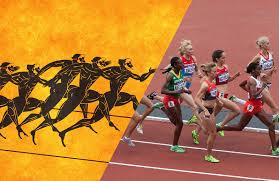 yearSummer GamesWinter Games*The Winter Games were not held until 1924.*The Winter Games were not held until 1924.*The Winter Games were not held until 1924.**Games were not held during World War I and World War II.**Games were not held during World War I and World War II.**Games were not held during World War I and World War II.***Beginning in 1994, the Summer and Winter Games were held on a staggered two-year schedule.***Beginning in 1994, the Summer and Winter Games were held on a staggered two-year schedule.***Beginning in 1994, the Summer and Winter Games were held on a staggered two-year schedule.1896Athens*1900Paris*1904St. Louis, Mo., U.S.*1908London*1912Stockholm*1916***1920Antwerp, Belg.*1924ParisChamonix, France1928AmsterdamSt. Moritz, Switz.1932Los AngelesLake Placid, N.Y., U.S.1936BerlinGarmisch-Partenkirchen, Ger.1940****1944****1948LondonSt. Moritz, Switz.1952Helsinki, Fin.Oslo, Nor.1956Melbourne, Austl.Cortina d'Ampezzo, Italy1960RomeSquaw Valley, Calif., U.S.1964TokyoInnsbruck, Austria1968Mexico CityGrenoble, France1972Munich, W.Ger.Sapporo, Japan1976MontrealInnsbruck, Austria1980MoscowLake Placid, N.Y., U.S.1984Los AngelesSarajevo, Yugos.1988Seoul, S.Kor.Calgary, Alta., Can.1992Barcelona, SpainAlbertville, France1994***Lillehammer, Nor.1996Atlanta, Ga., U.S.***1998***Nagano, Japan2000Sydney, Austl.***2002***Salt Lake City, Utah, U.S.2004Athens***2006***Turin, Italy2008Beijing***2010***Vancouver, B.C., Can.2012London***2014***Sochi, Russia2016Rio de Janeiro***2018***P'yŏngch'ang, S.Kor.2020Tokyo***2022***Beijing2024Paris***2026***Milan and Cortina d'Ampezzo, Italy2028Los Angeles***